Каратузский сельсовет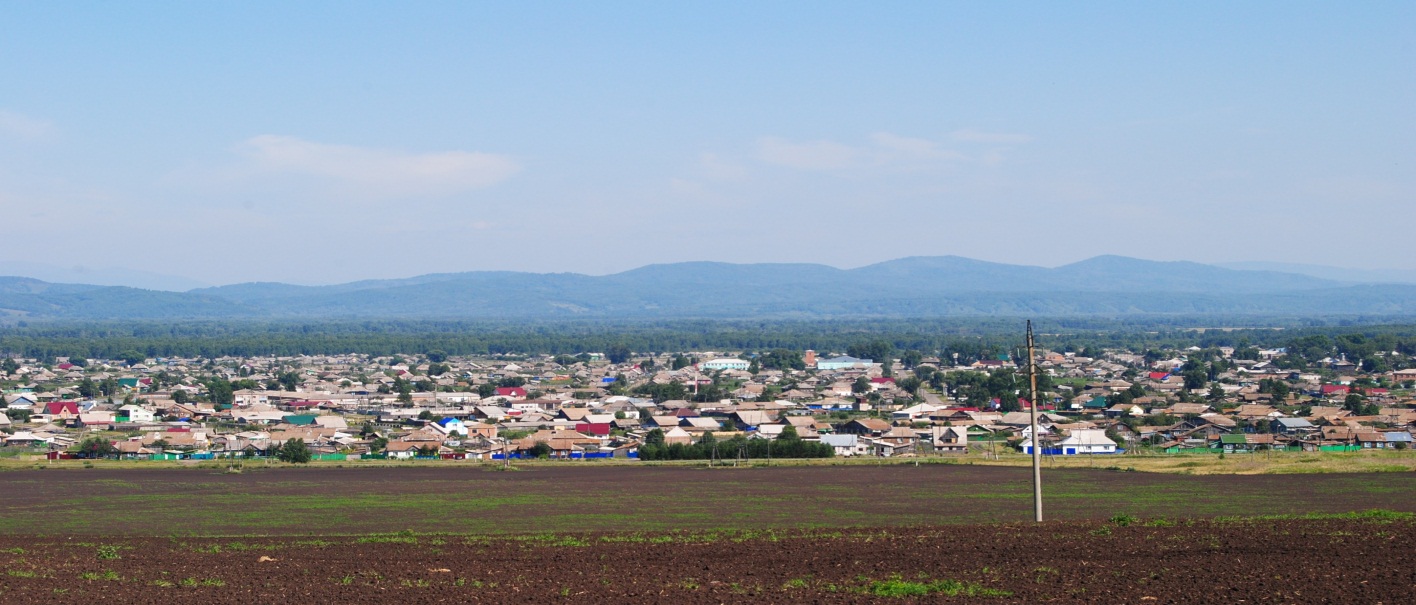 № 8 (222) от 26 ноября 2018 г.с. КаратузскоеАДМИНИСТРАЦИЯ КАРАТУЗСКОГО СЕЛЬСОВЕТАПОСТАНОВЛЕНИЕ26.11.2018г.			с. Каратузское				№ 204-ПОб утверждении актуализированной схемы теплоснабжения муниципального образования Каратузский сельсовет на период с 2013 до 2028 года.В соответствии с Федеральным законом от 06.10.2003 года № 131-ФЗ «Об общих принципах организации местного самоуправления в Российской Федерации», постановлением Правительства РФ № 154 от 22.02.2012 «О требованиях к схемам теплоснабжения, порядку их разработки и утверждения», руководствуясь Уставом Каратузского сельсовета Каратузского района Красноярского края,ПОСТАНОВЛЯЮ:1. Утвердить актуализированную схему теплоснабжения муниципального образования Каратузский сельсовет на период с 2013 до 2028 года согласно приложению.2. Признать утратившим силу постановление от 02.07.2014г. № 185-П «Об утверждении схемы теплоснабжения муниципального образования «Каратузский сельсовет на 2013 – 2028 годы».3. Контроль за исполнением настоящего постановления оставляю за собой.4. Настоящее Постановление вступает в силу в день, следующий за днем его официального опубликования в печатном издании «Каратузский вестник».Глава администрацииКаратузского сельсовета							А.А. СаарАДМИНИСТРАЦИЯ КАРАТУЗСКОГО СЕЛЬСОВЕТАПОСТАНОВЛЕНИЕ26.11.2018г.			 с.Каратузское				№ 205-ПОб утверждении Порядка расчета размера платы за пользование жилым помещением (платы за наем) для нанимателей жилых помещений по договорам социального найма и договорам найма муниципального жилищного фонда Каратузского сельсовета.В соответствии с Жилищным кодексом Российской Федерации, Приказом Министерства строительства и жилищно-коммунального хозяйства РФ от 27 сентября 2016г. №668/пр «Об утверждении методических указаний установления размера платы за пользование жилым помещением для нанимателей жилых помещений по договорам социального найма и договорам найма жилых помещений государственного или муниципального жилищного фонда», руководствуясь Уставом Каратузского сельсовета Каратузского района Красноярского края,ПОСТАНОВЛЯЮ:1. Утвердить Порядок расчета размера платы за пользование жилым помещением (платы за наем) для нанимателей жилых помещений по договорам социального найма и договорам найма муниципального жилищного фонда Каратузского сельсовета согласно приложению №1 к настоящему постановлению.2. Признать утратившим силу постановление от 19.03.2007г № 12-П. «Об установлении платы за наем жилого помещения муниципального жилищного фонда муниципального образования Каратузский сельсовет».3. Контроль за исполнением настоящего постановления оставляю за собой.4. Настоящее Постановление вступает в силу в день, следующий за днем его официального опубликования в печатном издании «Каратузский вестник».Глава администрацииКаратузского сельсовета							А.А. СаарПриложение №1  к постановлениюот 26.11.2018г. № 205-ППорядок расчета размера платы за пользование жилым помещением (платы за наем) для нанимателей жилых помещений по договорам социального найма и договорам найма муниципального жилищного фонда Каратузского сельсовета.Общие положения.Настоящий порядок расчета разработан на основе методических указаний утвержденных приказом Министерства строительства Российской Федерации от 27.09.2016г. №668/пр «Об утверждении методических указаний установления размера платы за пользование жилым помещением для нанимателей жилых помещений по договорам социального найма и договорам найма жилых помещений государственного или муниципального жилищного фонда».Размер платы за наем жилого помещения предоставленного по договору социального найма или договору найма жилого помещения муниципального жилищного фонда, определяется по формуле:Пнj=Нб*Кj*Кc*Пj, гдеПнj – размер платы за наем j-ого жилого помещения, предоставленного по договору социального найма или договору найма жилого помещения муниципального жилищного фонда;Нб – базовый размер платы за наем жилого помещения;Кj – коэффициент, характеризующий качество и благоустройство жилого помещения, месторасположения дома;Кc – коэффициент соответствия платы устанавливается в размере 0,05 и является единым для всех граждан, проживающих на территории муниципального образования Каратузский сельсовет.Пj – общая площадь j-ого жилого помещения предоставленного по договору социального найма или договору найма жилого помещения муниципального жилищного фонда (кв.м).Базовый размер платы за наем жилого помещения определяется по формуле:Нб=СРс*0,001, гдеНб – базовый размер платы за наем жилого помещения;СРс – средняя цена 1 кв.м. на вторичном рынке жилья в муниципальном образовании. Согласно утвержденному расчету стоимости 1 кв.м. общей площади жилья на территории Каратузского района на 2019 год составляет 35 651,09 руб./кв.м.Нб=37 433,64*0,001=37,43 руб./кв.м.Размер платы за наем жилого помещения устанавливается с использованием коэффициента, характеризующего качество и благоустройство жилого помещения, месторасположение дома.Интегральное значение Кj для жилого помещения рассчитывается как средневзвешенное значение показателей по отдельным параметрам:, гдеКj – коэффициент, характеризующий качество и благоустройство жилого помещения, месторасположение дома;К1 - коэффициент, характеризующий качество жилого помещения;К2 - коэффициент, характеризующий благоустройство жилого помещения;К3 - коэффициент, месторасположение дома.Значение показателей К1 – К3 оцениваются в интервале 0,8; 1,3.Таблица 1Пример расчета платы за пользование жилым помещением (платы за наем) по договорам и договорам социального найма жилых помещений.Исходные данные для расчета платы за пользование жилым помещением (платы за наем) по договорам и договорам социального найма жилых помещений с 1 января 2019 года.Базовая ставка платы за жилое помещение (платы за наем) = 37,43 руб. в месяц за 1 кв.м. общей площади (Нб)Показатели качества, благоустройства и месторасположения, используемые в примере, приведены в таблице 2.Таблица 2Коэффициент соответствия = 0,05 (Кc)Жилое помещение для которого определяется плата за пользование жилым помещением – отдельная квартира, общей площадью  50,2 кв.м (Пj)Плата за наем Пнjопределяется по следующей формуле:Пнj = Нб*Кj*Кc*ПjПнj=37,43*0,9*0,05*50,2 = 84,55  руб. в месяц.АДМИНИСТРАЦИЯ  КАРАТУЗСКОГО СЕЛЬСОВЕТАПОСТАНОВЛЕНИЕс. Каратузское                                  26.11.2018			             №  206  -П«О возложении функций специализированной службы по вопросам похоронного дела на территории Каратузского сельсовета»В соответствии с Федеральным законом от 12.01.1996 № 8-ФЗ «О погребении и похоронном деле», Федеральным законом от 06.10.2003 № 131-ФЗ «Об общих принципах организации местного самоуправления в Российской Федерации, руководствуясь  Уставом Каратузского сельсовета, постановляю:1. Возложить функции специализированной службы по вопросам похоронного дела, на которую возлагается обязанность по осуществлению погребения умерших на территории Каратузского сельсовета на ведущего специалиста администрации по вопросам ЖКХ, благоустройства, транспорта и строительства Ходакова Андрея Сергеевича.  2.     Контроль за выполнением настоящего постановления оставляю за собой.3. Настоящее постановление вступает в силу со дня опубликования в периодическом печатном издании «Каратузский вестник» и подлежит размещению на официальном сайте администрации Каратузского сельсовета.Глава Каратузского сельсовета                                                            А.А. СаарПриложение № 1 к Постановлению главы администрации Каратузского сельсовета № ___ -П от 00.09.2016 гСостав комиссии по безопасности дорожного движения Каратузского сельсоветаПриложение № 2 к Постановлению главы администрации Каратузского сельсовета № ___ -П от 00.09.2016 гПоложение о комиссии по безопасности дорожного движения Каратузского сельсовета1. ОБЩИЕ ПОЛОЖЕНИЯ        1.1. Комиссия по безопасности дорожного движения (далее - Комиссия) является постоянным коллегиальным, межотраслевым органом, созданным для рассмотрения вопросов обеспечения безопасности дорожного движения на территории движения Каратузского сельсовета.1.2. В своей деятельности Комиссия руководствуется Конституцией Российской Федерации, законами Российской Федерации, указами и распоряжениями Президента Российской Федерации, постановлениями и распоряжениями Правительства Российской Федерации, законами Красноярского края, указами и распоряжениями Губернатора Красноярского края, постановлениями и распоряжениями Правительства Красноярского края, настоящим Положением.2. ЗАДАЧИ КОМИССИИ2.1. Обеспечение взаимодействия по вопросам обеспечения безопасности дорожного движения с органами исполнительной власти Красноярского края, органами местного самоуправления, общественными и иными организациями.2.2. Разработка предложений по совершенствованию нормативных актов в области обеспечения безопасности дорожного движения.3. ФУНКЦИИ КОМИССИИ3.1. Рассмотрение вопросов состояния безопасности дорожного движения.3.2. Анализ причин аварийности на автомобильном транспорте,  состояния  работы по ее предупреждению;3.2. Содействие в привлечении общественных объединений к проведению мероприятий по обеспечению безопасности дорожного движения.3.3. Взаимодействие с органами исполнительной власти Красноярского края, органами местного самоуправления, общественными и иными организациями:3.4. Определение приоритетных направлений деятельности по осуществлению мероприятий по организации дорожного движения;3.5.    Подготовка предложений по разработке и выполнению мероприятий по обеспечению безопасности дорожного движения, рассматривает обоснования потребности в финансовых и материально-технических ресурсах для их реализации;3.6. Оказание содействия средствам массовой информации в освещении проблем безопасности дорожного движения.4. ПРАВА КОМИССИИ4.1. Заслушивает на своих заседаниях представителей органов местного самоуправления и иных организаций.4.2. Запрашивает в установленном порядке у органов местного самоуправления, а также иных организаций материалы и информацию, необходимые для работы Комиссии.4.3. Привлекает в установленном порядке к работе Комиссии представителей научных и образовательных организаций, общественных объединений.5. ПОРЯДОК ОРГАНИЗАЦИИ ДЕЯТЕЛЬНОСТИ КОМИССИИ5. Порядок организации деятельности комиссии.5.1. Состав комиссии утверждается главой Каратузского сельсвоета.5.2. Комиссия действует в составе:председателя;заместителя председателя,секретаря;членов комиссии.5.3. Руководство деятельностью комиссии осуществляет председатель, а в его отсутствие - заместитель председателя комиссии, который:руководит работой комиссии;планирует деятельность комиссии;утверждает повестку заседаний комиссии;ведет заседания комиссии;подписывает протоколы заседаний комиссии.5.4. Подготовку заседаний комиссии и обобщение информации об исполнении ее решений осуществляет секретарь комиссии.5.5. Секретарь комиссии:готовит проект повестки заседаний комиссии;организовывает подготовку материалов для рассмотрения на заседаниях комиссии;обеспечивает ведение протокола заседаний;обобщает информацию о выполнении решений комиссии, поручений председателя комиссии и его заместителя;организовывает участие в заседаниях комиссии представителей заинтересованных организаций и объединений.5.6. Заседания комиссии проводятся не реже одного раза в квартал. В случае необходимости могут проводиться внеочередные заседания.5.7. Заседание комиссии считается правомочным, если на нем присутствует более половины ее состава.5.8. Решения комиссии принимаются большинством голосов присутствующих на заседании членов комиссии путем открытого голосования. При равенстве голосов правом решающего голоса обладает председательствующий на заседании комиссии.5.9. Копии протоколов и иная информация о деятельности комиссии доводится до сведения ее членов и других заинтересованных лиц путем рассылки секретарем материалов в течение десяти дней со дня проведения заседания.5.10. Решения комиссии, принятые в соответствии с ее компетенцией, носят рекомендательный характер.Выпуск номера подготовила администрация Каратузского сельсовета.Тираж: 50 экземпляров.Адрес: село Каратузское улица Ленина 30КоэффициентыПотребительские свойстваЗначение коэффициентаПоказатели качества жилого помещения (материал стен)Показатели качества жилого помещения (материал стен)Показатели качества жилого помещения (материал стен)К1кирпичные, каменные, монолитные1,3К1крупнопанельные, блочные1,0К1деревянные, смешанные0,8Показатели благоустройства жилого помещенияПоказатели благоустройства жилого помещенияПоказатели благоустройства жилого помещенияК2жилые дома, имеющие все виды благоустройства (с централизованным водоснабжением, отоплением и системой водоотведения)1,3К2жилые дома имеющие не все виды благоустройства, общежития0.9К2жилые дома без удобств, неканализируемые0,8Показатели местоположения домаПоказатели местоположения домаПоказатели местоположения домаК3все улицы с. Каратузское1,2К3все улицы д. ср.Кужебар0,8КоэффициентыПотребительские свойстваЗначение коэффициентаПоказатели качества жилого помещения (материал стен)Показатели качества жилого помещения (материал стен)Показатели качества жилого помещения (материал стен)К1деревянные, смешанные0,8Показатели благоустройства жилого помещенияПоказатели благоустройства жилого помещенияПоказатели благоустройства жилого помещенияК2жилые дома без удобств, неканализируемые0,8Показатели местоположения домаПоказатели местоположения домаПоказатели местоположения домаК3все улицы с. Каратузское1,2Фамилия, имя, отчествоДолжностьДолжность в комиссииБолмутенко Алена МихайловнаЗаместитель главы администрации Каратузского сельсоветаПредседатель комиссииЛогунов Анатолий ПавловичВедущий специалист по вопросам ЖКХ, благоустройства, транспорта и строительстваЗаместитель председателя комиссии (если такая должность предусмотрена положением о комиссии)Матвеев Игорь НиколаевичВедущий инженер по ОТ и ТБ администрации Каратузского сельсоветаСекретарь комиссииАсалбеков Махбатшо ДавлатшоевичНачальник службы благоустройства администрации Каратузского сельсоветаЧлен комиссииИзосимин Андрей МихайловичГосударственный инспектор дорожного надзора ОГИБДД Межмуниципального отдела МВД Россиии «Курагинский»Член комиссии(по согласованию)